Неделя естественных наукВ нашей школе  с 18.10.2021 по 22.10.2021 прошло традиционное  мероприятие   – предметная неделя. В течение Недели естественных наук были проведены мероприятия, посвящённые  теме «Животный мир России»:- экскурсия в библиотеку им. Крылова на интерактивную игру-беседу «Крылья, ноги и хвосты» для 4 «А», 9 «Б»,  классов, а также состоялась беседа «Удивительный мир природы  для 9«А» класса.- на переменах для детей был организован просмотр видеофильмов в рекреации «Животный мир России», «Красная книга России». Также проводился    ЭКО-квест «Фауна России» для учащихся 4-9 классов.- интерактивные игры «В мире животных», «Наша страна – Россия», игра-путешествие «Эти удивительные растения и животные». - познавательный час «В мире животных» для 8 класса.- Олимпиада по биологии  для 7, 8, 9«А», 9«Б» классов, в которой ребята показали хорошие результаты.- творческая мастерская «Умелые ручки» подготовила  удивительную поделку на тему: «Животный мир России». Большой интерес и творческий подход  проявили классные руководители  1-9  классов, они  вместе с обучающимися подготовили плакаты на тему «Животный мир России», которые украсили предметно-развивающую среду школы.На закрытии «Недели естественных наук» были подведены итоги. Все  участники были награждены Дипломами и сертификатами.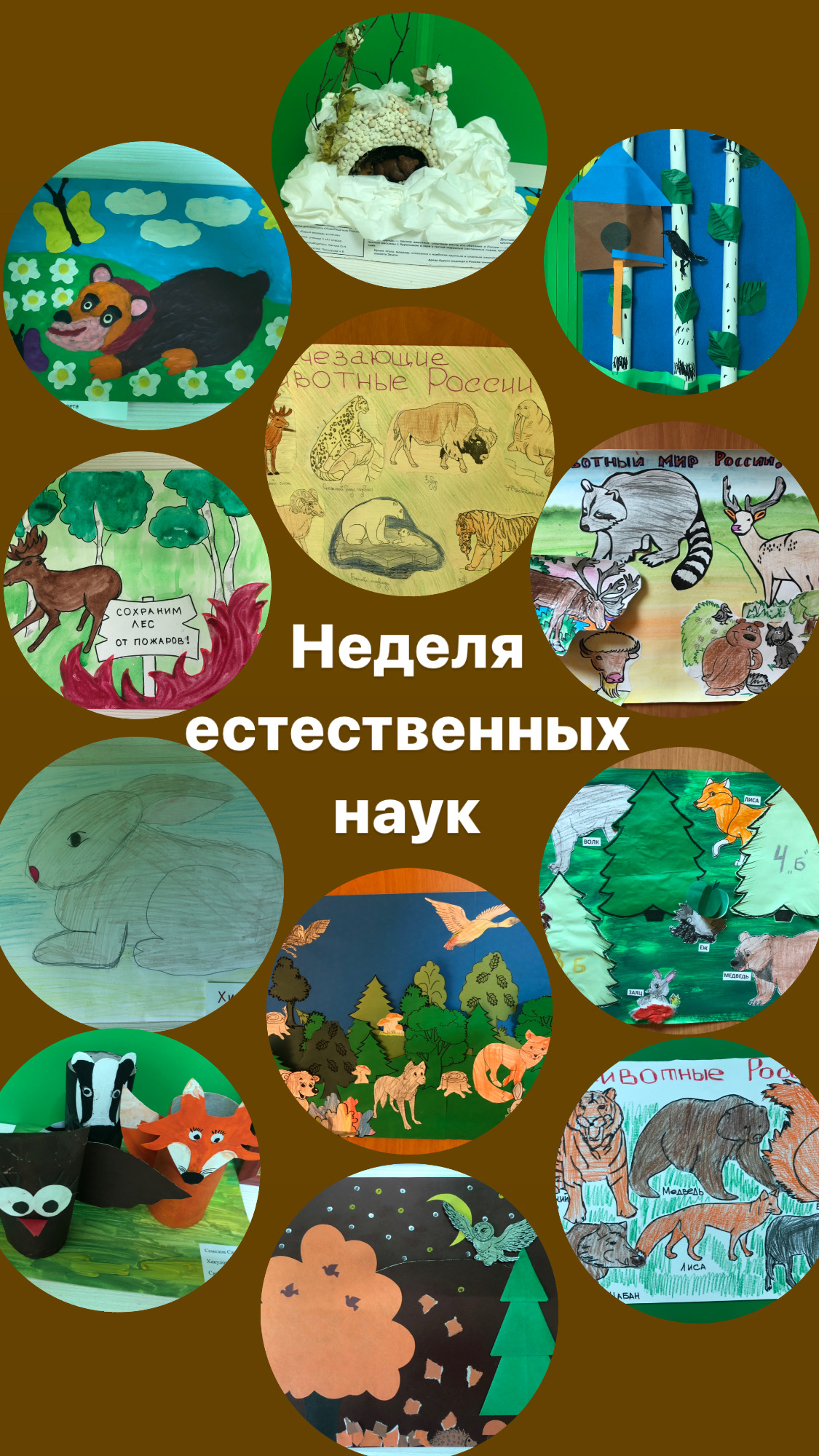 